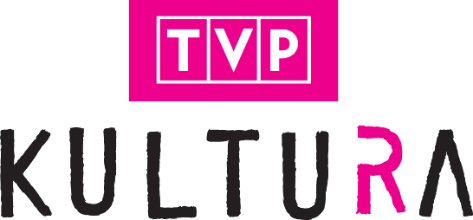 JESIEŃ 2022 W TVP KULTURAJesienna oferta programowa TVP Kultura i TVP Kultura 2 zapowiada się wyjątkowo interesująco. Już wkrótce jedno z najważniejszych międzynarodowych wydarzeń muzycznych – XVI Międzynarodowy Konkurs Skrzypcowy im. Henryka Wieniawskiego. Widzowie TVP Kultura będą mogli na żywo śledzić konkursowe zmagania skrzypków.W jesiennej ofercie pojawią się: premierowe wydania cyklu „Zaginione – odnalezione” o odzyskanych skarbach polskiego dziedzictwa materialnego, nowe odcinki „Wędrowca polskiego”, w którym Krzysztof Koehler zabiera widzów w wyjątkową podróż po Polsce, a także cykl „Res Poloniae – o Polsce z oddali”, a w nim spotkania z wybitnymi przedstawicielami litewskiej kultury i polityki. Na antenie TVP Kultura nie zabraknie także wyjątkowych spektakli teatralnych. Jesienią na afiszu znajdą się m.in. „Komedianci, czyli Konrad nie żyje” w reż. Andrzeja Mastalerza oraz „Ballady i romanse” Teatru Wierszalin, w reżyserii Piotra Tomaszuka. W programie „Scena muzyczna” pojawią się m.in. Marta Zalewska, Kroke i duet Aleksander Dębicz / Łukasz Kuropaczewski. Na fanów X muzy będą czekały oscarowe kinowe hity, m.in. „Parasite”, a także przegląd filmów z wielkimi damami kina w rolach głównych.Wybrane premiery TVP Kultura są emitowane online na kanale TVP Kultura 2: https://kultura2.tvp.pl/XVI MIĘDZYNARODOWY KONKURS SKRZYPCOWY IM. HENRYKA WIENIAWSKIEGOTransmisje:7 października, godz. 19:00 – Koncert Inauguracyjny18-20 października – III etap Konkursu21 października, godz. 19:00 – Gala finałowa i Koncert Laureatów„Dziś wybieramy muzyczny świat jutra” – to słowa Augustina Dumay’a, przewodniczącego Jury XVI Międzynarodowego Konkursu Skrzypcowego im. Henryka Wieniawskiego. To także idea, która przyświeca konkursom instrumentalnym w XXI wieku. Trudno o trafniejsze motto, ponieważ Konkurs Wieniawskiego to najstarszy konkurs skrzypcowy na świecie i jedno z najważniejszych wydarzeń kulturalnych w Europie. To dzięki niemu wielu młodych artystów rozwinęło skrzydła, a ich kariery nabrały rozpędu. Teraz, po długiej przerwie spowodowanej pandemią, konkurs powraca, a o miano zwycięzcy powalczą muzycy z 12 krajów. TVP Kultura zaprasza na transmisje Koncertu Inauguracyjnego, uroczystej Gali Finałowej oraz Koncertu Laureatów. Nie zabraknie także obszernych relacji z konkursowych zmagań skrzypków zakwalifikowanych do trzeciego etapu.WĘDROWIEC POLSKI emisja od 25 wrześniaNiedziela, godz. 14:50Nieszablonowy kulturalny przewodnik po Polsce powraca! Krzysztof Koehler – poeta, literaturoznawca i krytyk literacki – ponownie oprowadzi nas po najciekawszych i mało znanych miejscach w Polsce. „Wędrowiec polski” to również spotkania z ludźmi, którzy pielęgnują lokalne tradycje i zwyczaje. W nowym sezonie udamy się m.in. w Bieszczady, gdzie odwiedzimy Łemków i znajdziemy się w samym centrum niezwykłego wydarzenia – Święta Maziarzy Łosiańskich. BALLADY I ROMANSE – Teatralne pasmo w TVP Kultura, spektakl Teatru Wierszalin emisja w listopadzieRok 1819, Wileńszczyzna. Uniwersytecka aula, wnętrze karczmy i wileńskiego teatru – to właśnie do takich miejsc zabiorą nas „Ballady i Romanse” w reżyserii Piotra Tomaszuka. Inspirowany bodaj najszczęśliwszym i najbardziej beztroskim czasem w życiu Adama Mickiewicza spektakl, to nietuzinkowe połączenie słowa, muzyki, teatru i tańca, podane w niezwykłej, oryginalnej formie.KOMEDIANCI, CZYLI KONRAD NIE ŻYJE – Teatralne pasmo w TVP Kulturapremiera 20 wrześniaWtorek, godz. 20:00Sztuka Bronisława Wildsteina „Komedianci, czyli Konrad nie żyje” to utwór niepozbawiony elementów groteski i obficie czerpiący z klasycznych tradycji tego gatunku. Akcja rozgrywa się we współczesnym teatrze, a bohaterami sztuki są aktorzy, którzy chcą stworzyć „nowy, wspaniały świat” i spełnić swoje zawodowe marzenia. Postanawiają więc zmienić dotychczasowy porządek i w miejsce usuniętego dyrektora powołują radę. Na jej czele staje Kaliban. Zbieżność z szekspirowskim bohaterem – tak jak i innych postaci (Prospero, Trynkulo, Stefano, Miranda, Albertynka) – nie jest przypadkowa. Imiona niczym role przylgnęły do postaci i determinują ich postępowanie. Czy możemy kreować rzeczywistość pozbawiając się pamięci, odcinając się od korzeni i wyrzekając tradycji? To tylko niektóre z pytań stawianych w tym dramacie.Reżyseria: Andrzej Mastalerz, występują: Obsada: Andrzej Mastalerz (Kaliban), Dariusz Kowalski (Trynkulo), Mariusz Ostrowski (Stefano), Aleksandra Batko (Miranda), Agnieszka Skrzypczak (Albertynka), Janusz R. Nowicki (Prospero), Sebastian Konrad (Ariel), Kacper Matula (Spodek), Jakub Zając (Ferdynand), Łukasz Lewandowski (Cezary Maska), Piotr Seweryński (Konrad)ZAGINIONE – ODNALEZIONE emisja od 18 wrześniaNiedziela, godz. 16:50Program poświęcony jest zabytkowym przedmiotom, skarbom polskiego dziedzictwa materialnego, które zaginęły w wyniku wielkich grabieży w czasach potopu, okupacji i komunizmu, a po latach zostały szczęśliwie odnalezione. Ich losy – z iście detektywistycznym zacięciem – tropi prof. Rafał Wiśniewski, dyrektor Narodowego Centrum Kultury. Każdy odcinek opowiada o skomplikowanych dziejach jednego dzieła – od czasów zaginięcia do odnalezienia, a także o jego wymowie, wartości artystycznej i kulturowej. Rozmowy ilustrowane są archiwaliami, w tym materiałami operacyjnymi policji.RES POLONIAE – O POLSCE Z ODDALI emisja od 22 wrześniaCzwartek, godz. 22:15Seria ekskluzywnych wywiadów z członkami litewskiego establishmentu oraz wybitnymi przedstawicielami litewskiej kultury i polityki. Rozmowy prowadzi dr Jolanta Rzegocka – mediewistka, znawczyni kultury litewskiej, wykładowczyni literatury środkowoeuropejskiej oraz anglo-amerykańskiej. Jej goście opowiadają o polsko-litewskich relacjach – wzajemnych inspiracjach kulturowych, wspólnej historii i perspektywach na przyszłość. TVP Kultura odwiedzi Pałac Prezydencki w Wilnie oraz wiele innych miejsc ważnych dla polsko-litewskiej kultury. Gośćmi programu będą m.in. Prezydent Litwy – Gitanas Nausėda, Arcybiskup Wilna – Gintaras Grušas, dyrektorka Wileńskiej Galerii Obrazów – Aistė Bimbirytė-Mackevičienė, wybitny pianista – Rokas Zubovas, dyrektor Biblioteki Wróblewskich – profesor Sigitas Narbutas, a także architekt i historyk architektury – Marius Daraškevičius.PARASITE emisja 28 październikaPiątek, godz. 20:00Jeden z największych przebojów kinowych ostatniej dekady w reżyserii Joon-ho Bonga. Zdobywca czterech Oscarów: za Najlepszy Film, Najlepszą Reżyserię, Najlepszy Scenariusz Oryginalny i Najlepszy Film Międzynarodowy oraz Złotej Palmy na festiwalu w Cannes. Film opowiada o wywodzącym się z nizin społecznych młodzieńcu, który podejmując pracę jako korepetytor córki zamożnego małżeństwa, wykorzystuje swoją pozycję i załatwia pracę reszcie swojej rodziny.Reż. Joon-ho Bong, występują: Kang-ho-Song, Seon-gyun Lee, Yeo-jeong Jo, Wook-sik Choi, Hye-jin JangCZWARTKOWY KLUB FILMOWY – WIELKIE DAMY KINA emisja we wrześniu	
Czwartek, godz. 20:00	
Sophia Loren, Marlena Dietrich, Claudia Cardinale i Catherine Deneuve – zachwycały na wielkim ekranie, stały się ikonami światowej kinematografii i muzami największych reżyserów. Onieśmielały urodą, elektryzującym spojrzeniem i zalotnym uśmiechem. Każdy wrześniowy czwartek na antenie TVP Kultura to spotkanie z gwiazdami kina w filmach: „Piękna młynarka” (reż. Mario Camerini), „Maroko” (reż. Josef von Sternberg), „Dziewczyna z walizką” (reż. Valerio Zurlini) i „8 kobiet” (reż. Francois Ozon). Emisje zostaną poprzedzone rozmowami Łukasza Jasiny i krytyka filmowego Łukasza Adamskiego.KAFARNAUM emisja w grudniuWyróżniony na festiwalu w Cannes Nagrodą Jury oraz Nagrodą Jury Ekumenicznego dramat z 2018 roku w reżyserii Nadine Labaki. „Kafarnaum” to film wzruszający i przerażający w swojej wymowie. Opowiada o małym Zejnie, dwunastoletnim, zdeterminowanym mieszkańcu bejruckich slumsów, który pozywa swoich rodziców, za to, że się urodził. W sądzie walczy o swoją przyszłość i teraźniejszość, przywołując tragiczne wspomnienia, odtwarzając bardzo dokładnie swoją historię i stawiając niełatwe pytanie – czy życie zawsze jest darem?Reż. Nadine Labaki, występują: Zain Al Rafeea, Yordanos Shiferaw, Boluwatife Treasure Bankoe, Kawsar Al Haddad, Fadi YousefSCENA MUZYCZNA w trakcie emisjiNiedziela, po godz. 22:00W cyklu koncertów zarejestrowanych w studiu TVP Kultura na scenie pojawiają się artyści prezentujący różnorodne nurty muzyczne, od muzyki dawnej, poprzez jazz, po śpiew tradycyjny. Usłyszymy premierowe wykonania nowych utworów i projektów muzycznych. „Scena muzyczna” łączy inspiracje i doświadczenia innych programów muzycznych: „Sceny alternatywnej”, „Sceny klasycznej” i „Kultury na Żywo”. Jesienią widzowie będą mogli usłyszeć m.in. Martę Zalewską, Kroke, duet Aleksander Dębicz / Łukasz Kuropaczewski, Piotra Sałajczyka, Kobylińskiego i Truffaza oraz Trio Wowakin.